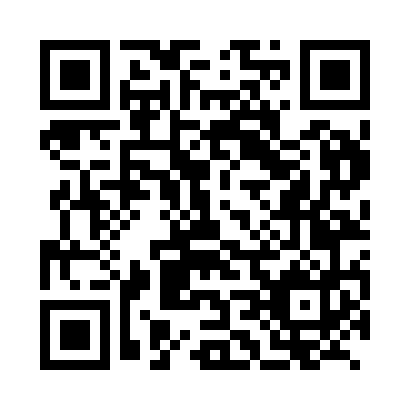 Prayer times for Centiba, SloveniaWed 1 May 2024 - Fri 31 May 2024High Latitude Method: Angle Based RulePrayer Calculation Method: Muslim World LeagueAsar Calculation Method: HanafiPrayer times provided by https://www.salahtimes.comDateDayFajrSunriseDhuhrAsrMaghribIsha1Wed3:365:3912:515:538:049:592Thu3:335:3712:515:548:0510:013Fri3:315:3612:515:558:0610:034Sat3:295:3412:515:558:0810:055Sun3:265:3312:515:568:0910:076Mon3:245:3212:515:578:1010:107Tue3:215:3012:515:588:1210:128Wed3:195:2912:505:588:1310:149Thu3:175:2712:505:598:1410:1610Fri3:145:2612:506:008:1510:1811Sat3:125:2512:506:018:1710:2012Sun3:105:2312:506:018:1810:2213Mon3:075:2212:506:028:1910:2514Tue3:055:2112:506:038:2010:2715Wed3:035:2012:506:048:2210:2916Thu3:005:1912:506:048:2310:3117Fri2:585:1712:506:058:2410:3318Sat2:565:1612:506:068:2510:3519Sun2:545:1512:516:068:2610:3720Mon2:515:1412:516:078:2810:4021Tue2:495:1312:516:088:2910:4222Wed2:475:1212:516:088:3010:4423Thu2:455:1112:516:098:3110:4624Fri2:435:1012:516:108:3210:4825Sat2:415:0912:516:108:3310:5026Sun2:395:0912:516:118:3410:5227Mon2:375:0812:516:128:3510:5428Tue2:355:0712:516:128:3610:5629Wed2:345:0612:516:138:3710:5830Thu2:335:0612:526:138:3811:0031Fri2:335:0512:526:148:3911:02